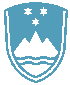 POROČILO O REDNEM INŠPEKCIJSKEM PREGLEDU NAPRAVE, KI LAHKO POVZROČIONESNAŽEVANJE OKOLJA VEČJEGA OBSEGAZavezanec: CEROP d.o.o., Vaneča 81 b, 9201 PuconciNaprava / lokacija: CEROP d.o.o., Vaneča 81 b, 9201 PuconciDatum pregleda: 10.11.2020Okoljevarstveno dovoljenje OVD številka: 35407-142/2006-29 z dne 20.9.2011, spremenjenega z odločbami:35409-78/2011-2 z dne 12.4.201235409-28/2012-4 z dne 17.9.201235409-56/2012-6 z dne 29.1.201335406-18/2014-2 z dne 21.3.201435406-46/2013-26 z dne 21.10.201435406-3/2015-4 z dne 20.5.201535406-44/2015-2 z dne 5.8.201535406-32/2014-32 z dne 13.10.201535406-54/2015-9 z dne 3.6.201635406-35/2019-8 z dne 12.6.2020Usklajenost z OVD:Inšpekcijski pregled je bil namenjen usmerjenemu nadzoru kompostarne. Pri tem je bila preverjena skladnost ravnanja pri kompostiranju z določbami okoljevarstvenih dovoljenj in veljavnimi predpisi za to področje, ustreznost odpadkov na vhodu in pravilnost ravnanja z dobljenim kompostom. Pri pregledu ni bilo ugotovljeno nepravilno ravnanje.Zaključki / naslednje aktivnosti:S strani inšpekcije niso predvidene posebne aktivnosti.